Summary of simulation resultsTonyWe consider two degree of freedom manipulator moving in the  planethe volume of link  is calculated as The added mass  of a a cylindrical theoretically can be calculated using the following formula$$m_{ai}=\rho\pi R_{i}^{2}l_{i},\;\;i=1,\,2\\$$where  is the water density. The total mass of the manipulator’s links are: .Buoyancy can be calculated by the following equation :$$B_{i}=\rho gV_{li}=b_{i}g\text{, where: }b_{i}=\rho V_{li}\;\;\;i=1,\,2\par
\\$$Drag Force affects each link individually. For simplicity in simulation we assume that water flows along x axis in local coordinate system.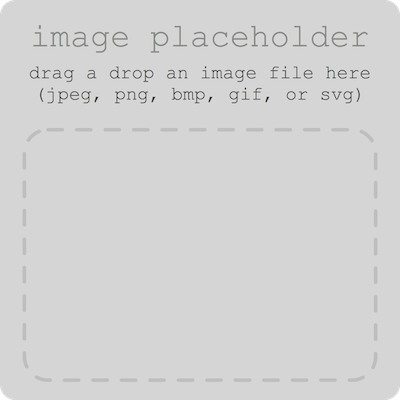 Water velocity As it is shown in figure ???, at beginning, water velocity is . During the first 30 seconds of the simulation, it will slow down, . We assume that the robot is exposed to a sudden flow of water with high speed around . 
The target trajectory : . The simulation is run for 60 seconds.
A neural network of 64 nodes are used for both cases. The manipulator parameters are shown in table ???.Robot ParametersParameterExplanationValueMass of link 12 KgMass of link 20.85 KgLength of link 10.35 mLength of link 20.31 mRadius of link 10.2 mRadius of link 20.2 mAdded Mass of link 1Added Mass of link 2Volume of link 1Volume of link 2first caseIn this case Drag force is approximated with the other robotic dynamics
The Controller is$$\tau=-e_{1}-k_{2}e_{2}+\hat{W}^{T}N(S)\par
\\$$The network input is , and  is an  vector represents the approximation error.
The adaptive law is designed as:$$\dot{\hat{W}}=-\Gamma_{i}[N(S)e_{2,i}+\sigma_{i}\hat{W}_{i}],i=1,2,3,...\par
\\$$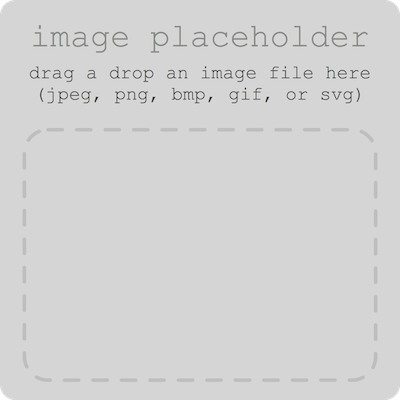 Tracking Error of link 1 For the First Case 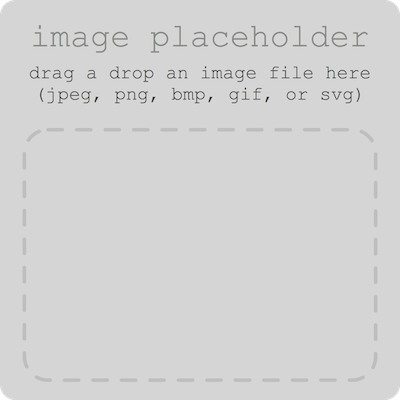 Tracking Error of link 2 For the First Case 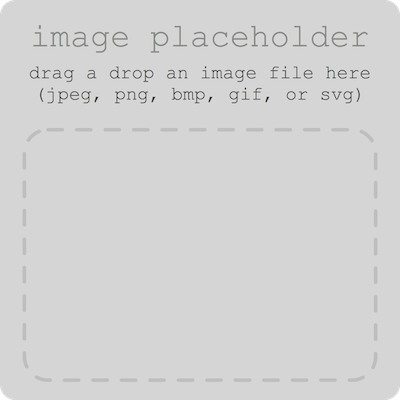 Approximation Error For the First Case 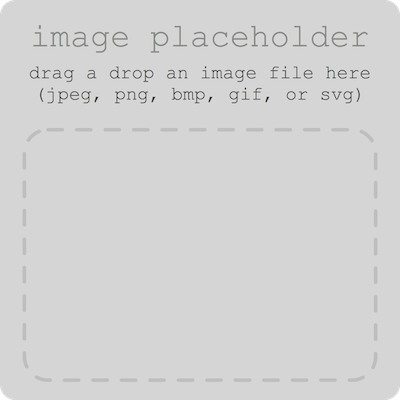 Drag Torque of link 1 and link 2 For the First Case 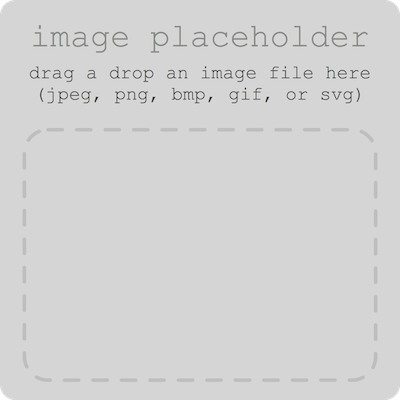 Input Torques For the First Case configuration values
variance = 50
The center of the radius function is put to one (1)
.
.
The initial weight .Second caseDrag force is considered as an external disturbance. A nonlinear disturbance observer is used to compensate it. Neural network is used to approximate the other dynamics. The control law:=-e_1-K_2e_2+^T(S)+_desthe Neural network is used to approximate the other dynamics as following :^T(S)= &amp; M(x_1)+C(x_1,x_2)+G(x_1)The adaptive law of the neural network proposed in (???) is designed as:=-_i[(S)e_2,i+_i_i],i=1,2,3,...
The estimated disturbance is:$$\frac{\partial\Phi(e_{2})}{\partial(e_{2}^{T})}=B\text{ is a }(n*n)\text{ positive constant matrix.}\nonumber \\$$$$\hat{f}_{des}=\hat{e}_{3}-\Phi(e_{2})\par
\\$$and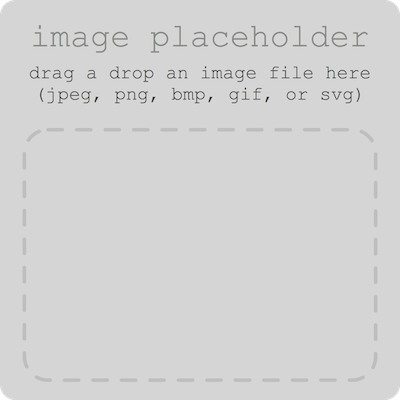 Tracking Error of link 1 in the second case 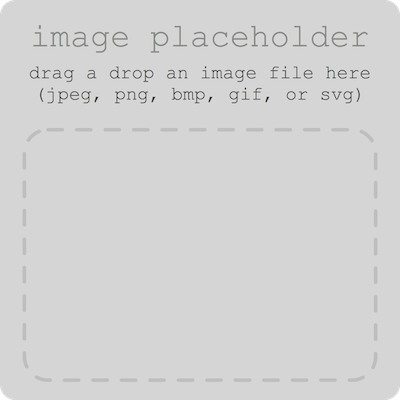 Tracking Error of link 2 in the Second Case 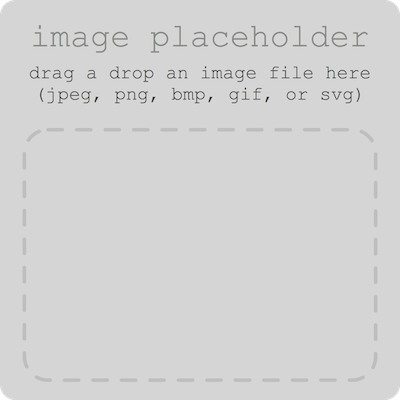 Neural Network Approximation Error in the Second Case 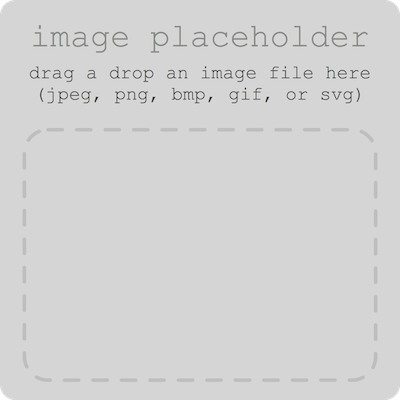 Drag Torque and Approximation Error of link 1 in the Second Case 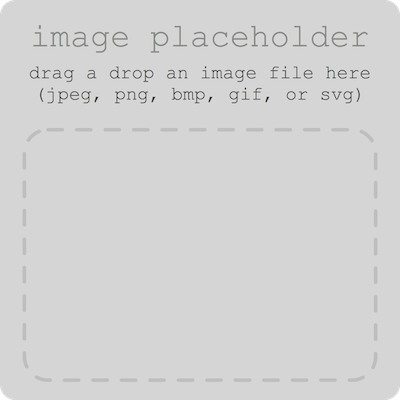 Drag Torque and Approximation Error of link 2 in the Second Case 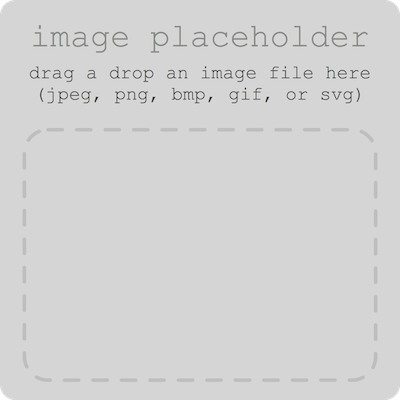 Input Torques in the Second Case Configuration values
.
.
The neural network has 64 nodes.
variance is 100.
The center of the radius function is put to one (1)
In the adaptive low (LABEL:DO_Adaptive_Law), 
.
The initial weight .